Name____________________________ Period__________The distance-time graphs below represent the motion of a car. Match the descriptionswith the graphs. Explain your answers.Descriptions:1. The car is stopped.2. The car is traveling at a constant speed.3. The speed of the car is decreasing.4. The car is coming back.

Graph A matches description _____ because __________________________________.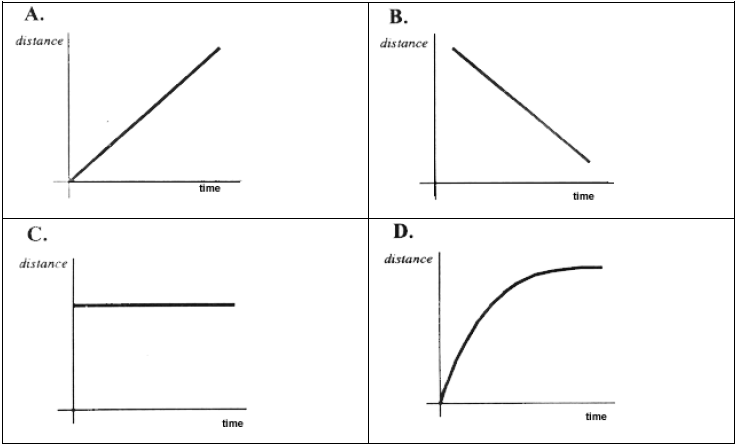 Graph B matches description _____ because __________________________________.Graph C matches description _____ because __________________________________.Graph D matches description _____ because __________________________________.














The speed-time graphs below represent the motion of a car. Match the descriptionswith the graphs. Explain your answers.Descriptions:5. The car is stopped.6. The car is traveling at a constant speed.7. The car is accelerating.8. The car is slowing down.

Graph E matches description _____ because __________________________________.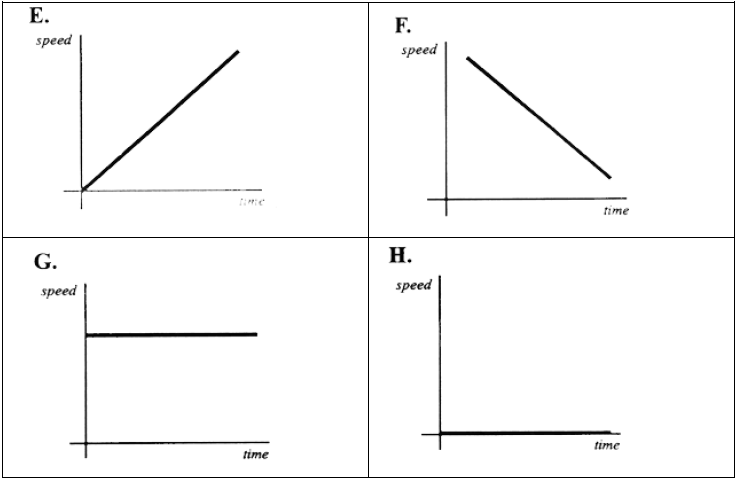 Graph F matches description _____ because __________________________________.Graph G matches description _____ because __________________________________.Graph H matches description _____ because __________________________________.












The graph below shows how the speed of a bus changes during part of a journey.

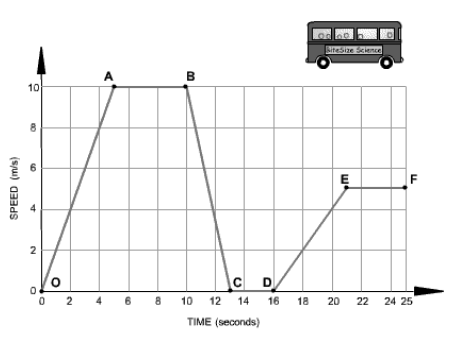 Choose the correct words from the following list to describe the motion during eachsegment of the journey to fill in the blanks.• accelerating• decelerating• constant speed• at rest
Segment 0-A The bus is ______________________________. Its speed changesfrom 0 to 10 m/s in 5 seconds.
Segment A-B The bus is moving at a __________________________________of 10m/s for 5 seconds.
Segment B-C The bus is ____________________________________. It is slowingdown from 10 m/s to rest in 3 seconds.
Segment C-D The bus is ____________________________________________. It hasstopped.
Segment D-E The bus is ________________________________________________.It is gradually increasing in speed.I can…Interpret graphs to solve for velocity and acceleration.Identify velocity and acceleration given various graphs.BellworkBellwork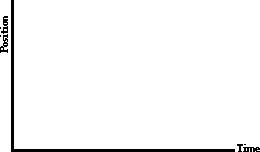 On the graph to the left, show an object travelling at a constant speed.GraphsGraphsGraphsGraphsGraphsDistance vs. Time graphs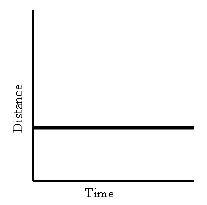 Distance vs. Time graphs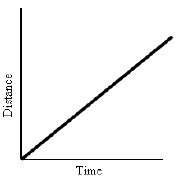 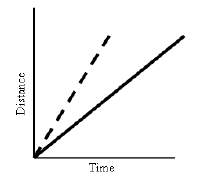 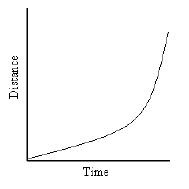 Velocity vs. Time graphs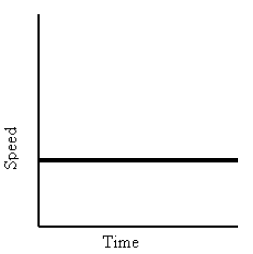 Velocity vs. Time graphsVelocity vs. Time graphs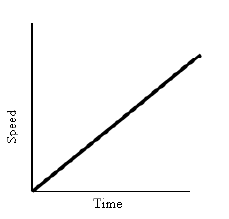 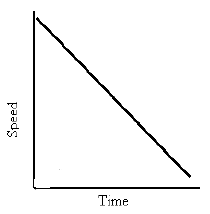 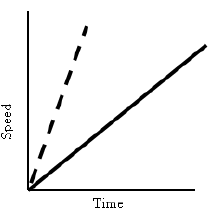 Practice!Practice!Practice!Practice!Practice!